Malcolm & Ardoch Lakes and Landowners’ Assn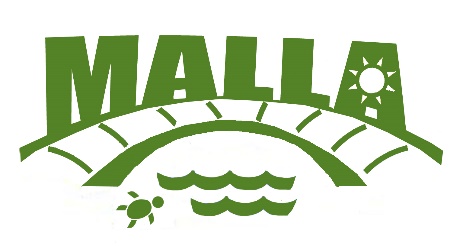 Annual General MeetingJune 4, 20228:00 am5364 Ardoch Rd (Whittaker’s Cove)AGENDA Time 					Description 						Speaker8:00 – 9:00 		Breakfast, Pre-Registration, Membership Renewals & 			Kathy Smith	50/50 Ticket Sales	9:00 – 9:10		Attendance, Confirmation of a Quorum, Welcome including 		Brenda MartinRecognitions, Call to Order 9:10 – 9:15 		Approval of Saturday, June 8, 2019 AGM minutes				Kathy Smith 9:15 – 9:45		Residential Break-ins /Burglaries 2021/22 OPP Report		       Marty McConnell 9:45 – 10:00 		Fire Safety 								 	Eric Korhonen10:00 – 10:15		Break & 50/50 Draw10:15 – 10:30		Mayor’s Update 								Ron Higgins 10:30 – 10:45 		Councillor’s Update 								Gerry Martin 10:45 – 10:50		Approval for 2021/22 Executive Reports					Brenda Martin10:50 – 11:00		a) Financial Audit 2021/22	          Allan Jamiesonb) Proposed 2022-2023 Budget 					           Allan Jamieson11:00 – 11:30		Executive Elections								Brenda MartinCall for nominations for PresidentCall for nominations for Ardoch Lake Vice PresidentCall for nominations for Malcolm Lake Vice PresidentCall for nominations for SecretaryCall for nominations for TreasurerVoting for new Executive 	11:30 – 11:45		Stewardship, Fishing and Social Committee Reports		        Committee Chairpersons 11:45 – 12:00 		New Business/Open Floor – Q&A 					             All 12:00			2022/2023 AGM – Proposed for Saturday, June 10, 2023 			Brenda Martin 			Adjournment & Farewell Message						Brenda Martin